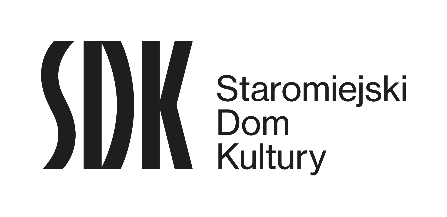 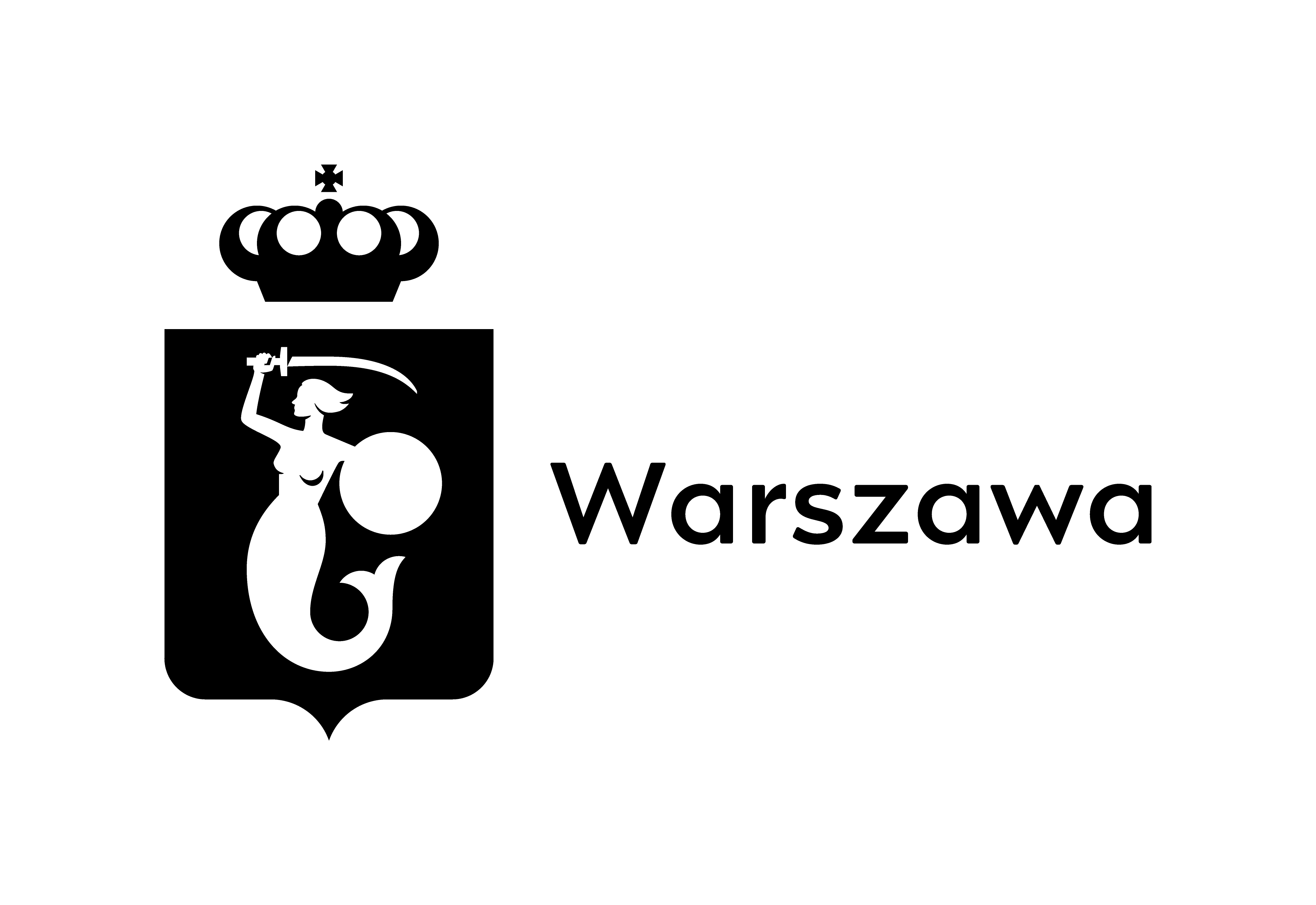 Zał. 1 Formularz zgłoszeniowy(należy wypełnić na komputerze)Rodzaj WNIOSKODAWCY (do wyboru):organizacja pozarządowainstytucja kulturyDane WNIOSKODAWCY:Nazwa Reprezentacja podmiotu wg właściwego rejestruadresKRSNIP/RegonDane osoby do KONTAKTU:Imię i nazwiskoadres e-mail numer telefonuNazwa projektuMiejsce/miejsca wykonania projektuTermin realizacji projektuWnioskowana kwotaCele projektu zgodnie z Zieloną Wizją Warszawy(do 2 000 znaków)Opis projektu(do 5 000 znaków)Realizatorzy (imię, nazwisko, zawód, jakie działania będą realizowali w ramach projektu)Opis zakładanych efektów krótko- i długofalowychPartnerzy merytoryczni i organizacyjni Budżet projektu(do 2 000 znaków)Należy przykładowo wskazać:koszty osobowe (w tym przedmiot i ilość umów)koszty materiałów (w tym rodzaj materiałów)koszty usług (w tym przedmiot i ilość usług)Finansowy wkład własny lub innego podmiotu (prosimy podać nazwę) w tym opłaty od beneficjentów projektuMedia społecznościowe WNIOSKODAWCY (nieobowiązkowe)Własnoręczny podpis wnioskodawcy /osoby reprezentującej wnioskodawcę zgodnie z właściwym rejestrem